המלצות תת הועדה לקטלוג כתבי עת  (serials, continuing resources) לפי שיטת ה- RDAתת-הוועדה ל-RDA גיבשה את המסמך במהלך שתי ישיבות (ירושלים 02.03.2015 ותל-אביב 12.03.2015).המסמך עבר עריכה לאחר ישיבת וועדת הקיטלוג  (03.06.2015).מתי צריך ליצור רשומה חדשה לפי ההנחיות המופיעות ב-RDA Toolkit, 1.6.2 (ראה בנספח)מקור מידע מועדף לקטלוג כתב עת:   RDA 2.2.2.2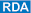 השער, title sheet, title cardבמשאבים בהם אין שער יש להשתמש במקורות המצוינים מטה לפי סדר העדיפות הבא: המעטפת (או סריקת המעטפת) Cover titleכותר התחל (או סריקת כותר התחל)  Running titleדִּגְלִּית  (או סריקת הּדִגְלִּית) Mastheadהקולופון (או סריקת הקולופון( Colophonמקור אחר במשאב  שבו מופיע הכותר (לדוגמא שער אנאליטי)שדות ליבהFMT =SELDR/18 = iLDR/07=s006 יש להוסיף ברשומות לכתבי עת אלקטרונים שדה 006 דומה לשדה 008. בשדה 008 מקדדים את המאפיינים הקשורים להיותו כתב עת/עיתון. שדה 006 מיועד לקדד את המאפיינים  האלקטרוניים.MARC21006 - Fixed-Length Data Elements-Additional Material Characteristics (R)It is used in cases when an item has multiple characteristics (e.g., printed material with an accompanying cassette or a map that is issued serially) and to record the coded serial aspects of nontextual continuing resources.דוגמאות מן ה-GUI006 m^^^^^^^^j^^^^^^^^		006 m^^^^^^^^d^^^^^^^^		008/18-19: סדירות ותדירות022 ISSN (במקרים שיש)040 $$b cataloging language $$e rda041 חובה אם יש יותר משפה אחת. במשאב עם שפה אחת אין חובה להוסיפו אבל חובה לקדד את השפה בשדה 008/35-37. שדה 130 או 240 חובה רק אם קיימים פריטים נוספים בקטלוג בעלי כותר זהה. בשדה זה יבוא שם כתב העת בתוספת מזהה בסוגריים, מקום ושנה או תאגיד אחראי. לדוגמא: 130 ǂa ציון (ירושלים : 1925)24510 ǂa ציון : ǂb מאסף החברה הא׳׳י להיסטוריה ואתנוגרפיה.ǂa 264 1 ירושלים : ǂb ועד החברה בהשתתפות דביר, ǂc [1925 or 1926-1933 or 1934]130 ǂa ציון (ירושלים : תר"ץ)24510 ǂa ציון : ǂb ידיעות החברה הארץ ישראלית להיסטוריה ואתנוגרפיה.24500 ברישום הכותר כאשר בחלקו מופיע תאריך, מספר או שם שמשתנה מגיליון לגיליון, יש להשמיט את התאריך, מספר או השם המשתנים ולשים במקומם את סימן ההשמטה "..."2.3.1.4 Recording TitlesDate, name, number, etc., that varies from issue to issue. If a title of a serial includes a date, name, number, etc., that varies from issue to issue, omit this date, name, number, etc. Use a mark of omission (…) to indicate such an omission.Examples:245 00 $a Supply estimates for the year ending …Source of information reads: Supply estimates for the year ending 1997The annual report of Governor …Source of information reads: The annual report of Governor Rhodes. The name of the governor changes with each specific term of office245 10 $a ... end of session report.Source of information reads: 2005/06 end of session report 245 10 $a <<The>> ... annual report of the Geological Society of AmericaSource of information reads: The 2001 annual report of the Geological Society of Americaחובה לרשום כותר מקביל:  (245 $b and/or 2461)264_1 שדה ליבה שמחליף את שדה 260.בשדה 264 ניתן להוסיף אינדיקטור ראשון , 2 או 3 , כדי לקדד מו"לים מתחלפים. 	דומאות מ-OCLC24500 ǂa European journal of English studies.264 1 ǂa [Lisse, the Netherlands] : ǂb [Swets & Zeitlinger], ǂc [1997-]26431ǂ3 <2008-> : ǂa [London] : ǂb Routledge, Taylor & Francis Group24500 ǂa  Journal of natural resources and environmental studies.264 1 ǂa  [Khartoum, Sudan : ǂb University of Juba, ǂc 1997-   ]26431ǂ3 2013-  : ǂa Santa Clara, CA : ǂb Research Publisher, Inc.3621 Print began with: Vol. 1, no. 1 (July 1997)-    ; [New series] Vol. 1, no. 1 (2013)-24500 ǂa  Dapim : ǂb studies on the Holocaust.264 1 ǂa  Haifa : ǂb The Ghetto Fighters House Museum and the Institute for Holocaust Research University of Haifa ǂc [2013]-26431ǂ3 <2013-> : ǂa Abingdon, Oxfordshire : ǂb Routledgeאין צורך לרשום תאריך זכויות יוצרים (264 4)שדה 300 אינו חובה. מומלץ להוסיפו רק אם כתב העת פסק להופיע.שדה 310 תדירות: חובה לרשום  (ובנוסף יש לקדד גם בשדה 008/18-19)המונחים ברוסית לקוחים מ: Anglo-russkii bibliotechno-bibliograficheskii slovar' = English-Russian dictionary of library and bibliographical terms. -- Москва : Всесоюзная книжная палата,1958..שדה 321 תדירות קודמת. ניתן לרשום.שדות 336-338 חובה. שדה 362 חובה. 490. שדה חובה  אם קיימת סדרה, כולל מספר כרך.ISSN  של סדרה לא חובה לרשוםשדה 500: ניתן לציין אם סוג האריזה השתנה.  RDA  3.21.4500 $$a Some issues have audiocassette supplements, 1984–1997; compact disc supplements, 1998-שדה 546 הערת שפה. מומלץ אם יש יותר משפה אחת.שדה 588 הערה על מקור התיאור. שדה חובה  דוגמאות מ-OCLC	24500 ǂa  Dapim : ǂb studies on the Holocaust588  ǂa Description based on:  Volume 27, issue 1 (2013).588  ǂa Latest issue consulted: Volume 27, issue 1 (2013).1XX/7XX יש להוסיף נקודת גישה לתאגיד או אדם המזוהה עם כתב העת. שדות 780/785 ($$t) כותר קודם וכותר ממשיך – חובה כאשר שני הכותרים נמצאים בספרייה. יש להוסיפם בשתי הרשומות הרלוונטיות בהתאם. כאשר קיים רק כותר אחד בספרייה יש להוסיף את המידע בשדה 580 במקום בשדות אלו. (שימו לב: אם הכותרים בשדות 780/785 לא לגמרי זהים לכותרים ב-245 ($$a) הרלוונטיים הקישורים לא יתחברו). שדה 856 חובה לכתב עת אלקטרוני. ההמלצות מתבססות על טבלה שמקורה באתר ספרית הקונגרס: http://www.loc.gov/aba/pcc/conser/issues/CSR.htmlהמסמך: RDA CONSER Standard Record (March 1, 2015 revision) , ע' 4-11 נספחמתי צריך ליצור רשומה חדשה1.6.2 Serials 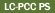 1.6.2.1 Change in Mode of Issuance of a SerialCreate a new description if a serial changes to a multipart monograph or an integrating resource (see 2.13).Create a new description if a multipart monograph or integrating resource changes to a serial (see 2.13).1.6.2.2 Change in Carrier Characteristics of a Serial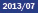 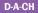 Create a new description if there is a change in the media type (see 3.2) of a serial. If:the carrier type (3.3) of a serial changes to online resource from another computer carrierorchanges from online resource to another computer carrierthen:create a new description (see 3.1.6.1).1.6.2.3 Major Change in the Title Proper of a Serial Create a new description if there is a major change in the title proper of a serial (see 2.3.2.12.2). 1.6.2.4 Change in Responsibility for a Serial Create a new description if there is a change in responsibility that requires a change in the identification of the serial as a work (see 6.1.3.2). 1.6.2.5 Change in Edition Statement Create a new description when there is a change in an edition statement indicating a significant change to the scope or coverage of a serial.2.3.2.13 Major and Minor Changes in the Title Proper of Serials 2.3.2.13.1 Major ChangesIn general, consider the following to be major changes in a title proper:a) the addition, deletion, change, or reordering of any of the first five words (the first six words if the title begins with an article) unless the change belongs to one or more of the categories listed as minor changes (see 2.3.2.13.2)b) the addition, deletion, or change of any word after the first five words (the first six words if the title begins with an article) that changes the meaning of the title or indicates a different subject matterc) a change of name for a corporate body included anywhere in the title if the changed name is for a different corporate body.2.3.2.13.2 Minor ChangesIn general, consider the following to be minor changes in a title proper:a) a difference in the representation of a word or words anywhere in the title (e.g., one spelling vs. another; abbreviated word or sign or symbol vs. spelled-out form; arabic numeral vs. roman numeral; number or date vs. spelled-out form; hyphenated word vs. unhyphenated word; one-word compound vs. two-word compound, whether hyphenated or not; an acronym or initialism vs. full form; or a change in grammatical form (e.g., singular vs. plural))b) the addition, deletion, or change of articles, prepositions, or conjunctions anywhere in the titlec) a difference involving the name of the same corporate body and elements of its hierarchy or their grammatical connection anywhere in the title (e.g., the addition, deletion, or rearrangement of the name of the same corporate body, the substitution of a variant form)d) the addition, deletion, or change of punctuation, including initialisms and letters with separating punctuation vs. those without separating punctuation, anywhere in the titlee) a different order of titles when the title is given in more than one language on the source of information, provided that the title chosen as title proper still appears as a parallel title properf) the addition, deletion, or change of words anywhere in the title that link the title to the numberingg) two or more titles proper used on different issues of a serial according to a regular patternh) the addition to, deletion from, or change in the order of words in a list anywhere in the title, provided that there is no significant change in the subject matteri) the addition, deletion, or rearrangement anywhere in the title of words that indicate the type of resource, such as "magazine," "journal," or "newsletter" or their equivalent in other languages.In case of doubt, consider the change to be a minor change.Cyrillic termמונח בערביתמונח בעבריתEnglish termЕжедневное изданиеيوميةיומיdaily  Выходит три раза в неделю           ثلاث مرات في اسبوعשלוש פעמים בשבועthree times a week            Двухнедельникنصف شهرية                                                                                                                                                              דו שבועי (כל שבועיים)biweeklyЕженедельникاسبوعيةשבועוןweekly  Выходит два раза в неделюنصف اسبوعيةפעמיים בשבוע (חצי שבועי)semiweeklyВыходит три раза в месяц                ثلاث مرات في شهرשלוש פעמים בחודשthree times a month           Двухмесячникمرة كل شهرينדו חודשי (כל חודשיים)bimonthly Ежемесячникشهريةירחוןmonthly  Выходит два раза в месяцنصف شهريةפעמיים בחודש (חצי חודשי)semimonthlyЕжеквартальник  فصليةרבעוןquarterlyВыходит три раза в годثلاث مرات في سنةשלוש פעמים בשנה (כל 4 חודשים)three times a year              Выходит раз в полгодаنصف سنويةחצי שנתי (פעמיים בשנה)semiannual ЕжегодникسنويةשנתוןannualВыходит раз в два годаمرة كل سنتينדו שנתי (כל שנתיים)biennial  Выходит раз в три годаمرة كل ثلاث سنواتתלת שנתי (כל שלוש שנים)triennialВыходит нерегулярноغير دوريבלתי סדירirregular RDA Instructions & ElementsRDA no.NotesMARC encodingGeneral guidelines on transcription * 1.7.1 Alternative (1st) Rare materials: Use Descriptive Cataloging of Rare Materials (Serials) as the "designated published style manual" in place of the instructions given under RDA 1.7.2-1.7.9 for transcribing punctuation, numerals, symbols, abbreviations, etc.VariesNumbers expressed as numerals or as words *1.8.1Rare materials: Apply the RDA alternative for early printed resources.VariesForm of numerals *1.8.2Rare materials: Apply the first alternative to record numerals in the form in which they appear on the source of information (for example, roman).VariesNumbers expressed as words *1.8.3Rare materials: Record numbers in the form in which they appear on the source of information (see DCRM(S) 0G, 3A3).VariesRecording titles (T)2.3.1.4Rare materials: Generally do not abridge titles.VariesTitle proper (T)2.3.2245Title in more than one form (T)2.3.2.5Record initialisms/acronyms of the title proper not chosen as the title proper as variant titles in field 246 only, rather than as other title information.Rare materials: Transcribe initialisms/acronyms of the title proper as other title information in field 245 (see DCRM(S) 1B1.3, 1D) and record also in field 246 for access.245, 246Parallel title proper (T)2.3.3Record all in 246.Rare materials: Record all parallel titles appearing on the same source as the title proper in 245 and record also in 246 for access.245, 246Other title information (T)2.3.4Record if it provides clarification or support to the title proper that otherwise might appear misleading without the other title information.Rare materials: Transcribe other title information according to DCRM(S) 1D.245Variant title (T)2.3.6Record initialisms/acronyms of the title proper not chosen as the title proper as variant titles in field 246 only, rather than as other title information.Record variant titles that appear prominently in the resource being cataloged, and which a user might reasonably consider to be the title. Rare materials: Transcribe initialisms/acronyms of the title proper as other title information in field 245 (see DCRM(S) 1B1.3, 1D) and record also in field 246 for access. Record variant titles that are required by DCRM(S) in field 246. See DCRM(S) 1B1.3, 1D2, 7B4.1.1, and Appendix F 1B1.3.245, 246Earlier title proper (T)2.3.7 247 is used only for electronic serials reformatted to remove all evidence of earlier title and integrating resources.246, 247Later title proper (T)2.3.8Record minor title changes.246Abbreviated title (T)2.3.10Record in 210, not 246.210Statement of responsibility relating to title proper (T)2.4.2Usage of variant names appearing in a statement of responsibility on later issues may be recorded in 550 notes or in the 4XX field of authority records.Rare materials: Make a 550 note about changes in statement of responsibility. See DCRM(S) 1E15.245Designation of edition (T)2.5.2 250Statement of responsibility relating to the edition (T)2.5.4Core for rare materials.Numbering of serials2.6First or only sequence core if available for serials.Substitute a slash for a hyphen, as necessary, for clarity (2.6.1.4).Numeric and/or alphabetic designation of first issue or part of sequence (T)2.6.2Follow 2.6.2.3 Alternative and make a note (2.17.5.3) rather than recording the Numeric and/or alphabetic designation of first issue or part of sequence element (e.g., “Began …”).Record or supply numeric and/or alphabetic designation of the first issue whenever this information is available, regardless of whether the first issue is in hand or not.LC-PCC PS 1.8.2: LC Practice: Apply the first alternative of 1.8.2: Record numerals in the form in which they appear on the source of information. (PCC allows following 2nd alternative based on cataloger judgment). Rare materials: Record the element as instructed. Do not apply the alternative instruction in 2.6.2.3 to make a note unless the first issue is not available (see DCRM(S) 3A1, 3B).362Chronological designation of first issue or part of sequence (T)2.6.3Follow 2.6.3.3 Alternative and make a note (2.17.5.3) rather than recording the Chronological designation of first issue or part of sequence element (e.g., "Began …").Record or supply chronological designation of the first issue whenever this information is available, regardless of whether the first issue is in hand or not.Transcribe captions and months as found. If numbering is not present or known, give the beginning date of publication or the copyright date.If numbering includes both issue number and date, put parentheses around the date.Include new series designations, changes in numbering, etc., in this field or in the 515, whichever is clearer.Rare materials: Record the element as instructed. Do not apply the alternative instruction in 2.6.3.3 to make a note unless the first issue is not available (see DCRM(S) 3A1, 3C).362Numeric and/or alphabetic designation of last issue or part of sequence (T)2.6.4Follow 2.6.4.3 Alternative and make a note (2.17.5.3) rather than recording the Numeric and/or alphabetic designation of last issue or part of sequence element (e.g. "Ceased …").Record or supply numeric/and or alphabetic designation of the last issue whenever this information is available, regardless of whether the last issue is in hand or not. Rare materials: Record the element as instructed. Do not apply the alternative instruction in 2.6.4.3 to make a note unless the last issue is not available (see DCRM(S) 3A1, 3B).362Chronological designation of last issue or part of sequence (T)2.6.5Follow 2.6.5.3 Alternative and make a note (2.17.5.3) rather than recording the Chronological designation of last issue or part of sequence element (e.g., "Ceased …").Record or supply chronological designation of the last issue whenever this information is available, regardless of whether the last issue is in hand or not. Transcribe captions and months as found. If numbering is not present or known, give the ending date of publication or the copyright date.If numbering includes both issue number and date, put parentheses around the date.Rare materials: Record the element as instructed. Do not apply the alternative instruction in 2.6.5.3 to make a note unless the last issue is not available (see DCRM(S) 3A1, 3C).362Date of production2.7.6Record date of production for a resource in unpublished form.264Place of publication (T)2.8.2If more than one place, only the first recorded is required. Record changes in place, if they are considered to be important for identification or access (2.8.1.5.2).If a place of publication is not named on the resource, supply a place of publication from any source whenever possible.Rare materials: Generally transcribe all places of publication (see DCRM(S) 4B6.1-2). If a place of publication is known to be fictitious or incorrect, supply a correction in square brackets (see DCRM(S) 4B9).264Publisher’s name (T)2.8.4If more than one publisher, only the first recorded is required.Also record changes in publisher name or of a different publisher appearing on later issues, if they are considered to be important for identification or access (2.8.1.5.2).If a publisher is not named on the resource supply a name according to the sources listed in RDA 2.2.4: a) accompanying material (e.g., a leaflet, an "about" file)b) other published descriptions of the resourcec) a container that is not issued as part of the resource itself (e.g., a box, case made by the owner)d) any other available source (e.g., a reference source).Rare materials: Generally transcribe all publishers’ names (see DCRM(S) 4C6.1-2). If a publisher’s name is known to be fictitious or incorrect, supply a correction in square brackets (see DCRM(S) 4C5).264Date of publication2.8.6Serials: Record the publication date(s) of first and/or last issue if the dates are known and the first and/or last issues are in hand.Integrating Resources: If the date(s) of publication cannot be approximated, no date is recorded (2.8.6.5 applies to multipart monographs, serials, and integrating resources).Rare materials: Transcribe date(s) of the first and/or last issue (see DCRM(S) 4D1.2). If a date of publication is known to be fictitious or incorrect, supply the correct year in square brackets (see DCRM(S) 4D2.3).264Place of distribution (T)2.9.2Transcribe for a published resource, if place of publication is not identified; if more than one, only the first recorded is required.Rare materials: Generally transcribe all places of distribution (see DCRM(S) 4B6.1-2). If a place of distribution is known to be fictitious or incorrect, supply a correction in square brackets (see DCRM(S) 4B9).264Distributor’s name (T)2.9.4Transcribe for a published resource, if publisher is not identified; if more than one, only the first recorded is required.Rare materials: Generally transcribe all distributors’ names (see DCRM(S) 4C6.1-2). If a distributor’s name is known to be fictitious or incorrect, supply a correction in square brackets (see DCRM(S) 4C5).264Date of distribution 2.9.6Record date of distribution for a published resource, if date of publication is not identified.Rare materials: Transcribe date(s) of distribution of the first and/or last issue (see DCRM(S) 4D1.2). If a date of distribution is known to be fictitious or incorrect, supply the correct year in square brackets (see DCRM(S) 4D2.3).264Place of manufacture (T)2.10.2Transcribe for a published resource, if neither place of publication nor place of distribution is identified; if more than one, only the first recorded is required.Rare materials: Generally transcribe all places of manufacture if appropriate (see DCRM(S) 4E). If a place of manufacture is known to be fictitious or incorrect, supply a correction in square brackets.264Manufacturer’s name (T)2.10.4Transcribe for a published resource, if neither publisher nor distributor is identified; if more than one, only the first recorded is required.Rare materials: Generally transcribe all manufacturers’ names if appropriate (see DCRM(S) 4F). If a manufacturer’s name is known to be fictitious or incorrect, supply a correction in square brackets.264Date of manufacture2.10.6Record date of manufacture for a published resource, if neither date of publication, date of distribution, nor copyright date is identified.Rare materials: Transcribe date(s) of manufacture of the first and/or last issue if appropriate (see DCRM(S) 4G). If a date of manufacture is known to be fictitious or incorrect, supply the correct year in square brackets.264Copyright date2.11Rare materials: Record the year of copyright when present in the resource. If a full transcription of the copyright statement is desired, record it in a note.264Title proper of series (T)2.12.2490ISSN of series 2.12.8490Numbering within series (T)2.12.9For serials, record the numbering within a series only if all issues or parts of the serial have the same series number.490Title proper of subseries (T)2.12.10490ISSN of subseries2.12.16 490, 8XXNumbering within subseries (T)2.12.17For serials, record the numbering within a subseries only if all issues or parts of the serial have the same subseries number.490Mode of issuance2.13Ldr Bibl LvlFrequency2.14Current frequency (310) is a core element for CONSER, if known.Former frequency (321) is not required on original records.U.S. ISSN center staff required to code both 310 and 008/18-19.Rare materials: Record former frequency, if known (see DCRM(S) 7B1.2).008/18-19, 310/321Identifier for the manifestation2.15022: U.S. ISSN center staff codes for ISSN assignments, other CONSER members transcribe from issues in hand or transcribe from the ISSN Portal.030: Optionally provide.022, 030Note on title2.17.2Always supply the source of title, even if it is the title page. Should be combined with "Description based on" note.See LC-PCC PS for 2.17.2.3 LC practice for Optional omission: Do not omit the note.588Note on issue, part, or iteration used as the basis for identification of the resource.2.17.131) Always provide a "Description based on" note even if first issue is in hand. 2) Wording in RDA: "Identification of the resource based on: ... " is only an example. CONSER will continue to use "Description based on" wording.3) Always make a note ("Latest issue consulted:") identifying the latest issues used as the basis for identification of the resource even if last issue is in hand.Rare materials: Transcribe the numbering for the issue, part, or iteration used as the basis for identification in the same order as in the numbering area, and with the appropriate prescribed punctuation (see DCRM(S) 7B21.1, 7B21.2).588Media type 3.2337Carrier type3.3Always add Carrier type in 338. For some resource types, 007 field(s) will also be required, including the Specific Material Designation (007/01) for resources other than textual serials.338Extent3.4Both the number of units and the term indicating the type of unit are required for a completed or "dead" resource (in any format) for which the total extent is known. Only the term indicating the type of unit is required for a currently-published tangible non-print resource (e.g., computer discs), for a currently-published integrating resource, or for a completed or "dead" resource (in any format) for which the total extent is not known. Extent is not required in all other cases.300Dimensions3.5Required only for resources other than print serials.Rare materials: Required for serials in all formats.300Note on changes in carrier characteristics3.21.4Give if carrier characteristics vary and new description isn’t made.500Uniform Resource Locator4.6856Preferred title for the work6.2.2Title or form of title chosen as the basis for the authorized access point representing that work. For example language editions.130, 240Form of work6.3If needed to differentiate.130, 240Date of work6.4If needed to differentiate.130, 240Place of origin of the work6.5If needed to differentiate.130, 240Other distinguishing characteristic of the work6.6If needed to differentiate.130, 240Content type6.9336Date of expression6.10If needed to differentiate.130, 240Language of expression6.11Provide in 008/35-37, 041/546. (See 7.12)008/35-37; 041/546;130, 240Additions to authorized access points representing works6.27.1.9When creating a bibliographic or name authority record for a serial, construct an authorized access point with a parenthetical qualifier if the authorized access point is the same as the authorized access point of another work. Follow LC-PCC PS 6.27.1.9 as a guide. Use judgment in selecting an appropriate addition.Language of the content7.12For serials with multiple languages, only the language of the primary content (041 $a) is required; more complete information regarding languages of other content may be supplied in 546.041, 546Script7.13.2Record for some languages (see LC-PCC PS 7.13.2.3).546Relationship Designator18.5Follow PCC Training Manual for Applying Relationship Designators in Bibliographic Records – 1XX/7XX $e $i or $j as appropriate1XX, 7XXCreator19.2If there is more than one creator responsible for the work, only the creator having principal responsibility named first in resources embodying the work or in reference sources is required. If principal responsibility is not indicated, only the first-named creator is required.After satisfying the RDA core requirement, catalogers may provide additional authorized access points for creators according to cataloger’s judgment.1XX7XXOther person, family, or corporate body associated with a work19.3If the authorized access point representing that person, family, or corporate body is used to construct the authorized access point representing the work.After satisfying the RDA core requirement, catalogers may provide additional authorized access points according to cataloger’s judgment.  1XX7XXContributor20.2LC Practice: CORE for illustrators of resources intended for children.7XXRelated work25.1Prefer 7XX $i or MARC 21 content designation (e.g. sequential relationships in 780 and 785) rather than 5XX (773, 774, 787 are not required). When giving relationship, give reciprocal relationships when appropriate (primarily for serials and integrating resources).   For rare materials, citation notes and references to published descriptions are encouraged. Record in the form prescribed by Standard Citation Forms for Rare Book Cataloging.5XX, 7XX Related expression26.1Prefer 7XX $i or MARC 21 content designation (e.g. sequential relationships in 780 and 785) rather than 5XX (773, 774, 787 are not required). When giving relationship, give reciprocal relationships when appropriate (primarily for serials and integrating resources).   5XX,7XX Related manifestation27.1Make for format versions and reproductions. Use 776 for different formats, 775 if the related manifestation is in the same format. Give reciprocal relationships, when easily ascertainable (or if it is the policy of the cataloging institution).5XX, 76X-787Related item28.1Make for reproductions, bound withs, and for special relationships for rare materials if warranted.5XX, 76X-787